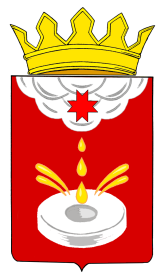 «ЮКАМЕН ЁРОС» МУНИЦИПАЛ КЫЛДЫТЭТЫСЬ ДЕПУТАТ КЕНЕШСОВЕТ ДЕПУТАТОВ МУНИЦИПАЛЬНОГО ОБРАЗОВАНИЯ «ЮКАМЕНСКИЙ РАЙОН»РЕШЕНИЕ«21» марта 2013 г.                                                                                 № 77  с. Юкаменское Об Обращении к Государственному Совету Удмуртской Республики Руководствуясь Уставом муниципального образования «Юкаменский район»,Совет депутатов муниципального образования «Юкаменский район  решает:Принять обращение к Государственному Совету Удмуртской Республики о присвоении звания «Ветеран труда Удмуртской Республики» для присвоения звания «Ветеран труда Удмуртской Республики» гражданам, трудовой стаж которых в одной отрасли составляет 30 лет для мужчин, 25 лет – для женщин. Обратиться в представительные органы муниципальных районов Удмуртской Республики с просьбой поддержать обращение депутатов Совета депутатов МО «Юкаменский район» Глава муниципального образования «Юкаменский район»	                                                                   Б.В. ВостриковПрезиденту Удмуртской РеспубликиГосударственному Совету Удмуртской РеспубликиПравительству Удмуртской РеспубликиПредставительным органам муниципальных образований Удмуртской Республики ОБРАЩЕНИЕ.В Юкаменском районе сложилась тенденция обращения в органы местного самоуправления района граждан с просьбой присвоения звания «Ветеран труда Удмуртской Республики». Анализ полученных обращений показал, что большая часть обратившихся – это граждане пенсионного и предпенсионного возраста, не имеющие каких-либо отраслевых, ведомственных наград или знаков отличия, но имеющие трудовой стаж более 25 лет, полученный в одной отрасли.Депутаты Совета депутатов муниципального образования «Юкаменский район» на основании многочисленных обращений граждан просят рассмотреть вопрос о присвоении звания «Ветеран труда Удмуртской Республики» без предъявления дополнительных требований для присвоения звания гражданам, трудовой стаж которых в одной отрасли составляет 30 лет для мужчин, 25 лет – для женщин.